All fields required, incomplete applications will not be accepted.Region:  				_____________Mailing address for incentive:		________________________________________________________________Days and times that you’re available for games: _______________________________________________________By signing this form, I agree to cover all assigned games or make arrangements to find a replacement that is approved by the Tournament Referee Administrator.  Any failure to complete an assignment may result in the loss of all incentives.  ____________________________________________ 	 	_____________________________Referee Signature								DateYouth referees must carry a copy of this letter with them at all times and present it to any Tournament Officials upon request. Youth referees also must either have a parent/guardian present at all times, or must have a copy of their Youth Volunteer Registration Form attached to this Letter.[Tournament Name] requires that Youth Referees have this letter of authorization from their respective Regional Referee Administrator, certifying that they are skilled and experienced to handle the rigors of a competitive tournament game.[Tournament Name] further requires that the Youth Referee be at least 2 years older than the age group for which they are officiating.Regional Referee Administrator Information: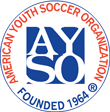 [Tournament Name]Youth Referee LetterYouth Referee Name:Current AgeDate of Birth:AYSO Badge Level:Certification Date:Years playing soccer:Regional Referee Administrator’s NamePhone NumberEmailI understand that a highly competitive tournament like the [Tournament Name] generates a great deal of excitement and rigorous play that present a unique challenge to any referee. As a youth referee, there is an increased level of challenge due to the scrutiny that a youth referee is subjected to.Nevertheless, I certify that this Youth Referee is a member in good standing from my Region, that s/he is skilled and experienced to referee games up to the level indicated below, and that s/he is at least 2 years older than the age group indicated:I understand that a highly competitive tournament like the [Tournament Name] generates a great deal of excitement and rigorous play that present a unique challenge to any referee. As a youth referee, there is an increased level of challenge due to the scrutiny that a youth referee is subjected to.Nevertheless, I certify that this Youth Referee is a member in good standing from my Region, that s/he is skilled and experienced to referee games up to the level indicated below, and that s/he is at least 2 years older than the age group indicated:I understand that a highly competitive tournament like the [Tournament Name] generates a great deal of excitement and rigorous play that present a unique challenge to any referee. As a youth referee, there is an increased level of challenge due to the scrutiny that a youth referee is subjected to.Nevertheless, I certify that this Youth Referee is a member in good standing from my Region, that s/he is skilled and experienced to referee games up to the level indicated below, and that s/he is at least 2 years older than the age group indicated:I understand that a highly competitive tournament like the [Tournament Name] generates a great deal of excitement and rigorous play that present a unique challenge to any referee. As a youth referee, there is an increased level of challenge due to the scrutiny that a youth referee is subjected to.Nevertheless, I certify that this Youth Referee is a member in good standing from my Region, that s/he is skilled and experienced to referee games up to the level indicated below, and that s/he is at least 2 years older than the age group indicated:I understand that a highly competitive tournament like the [Tournament Name] generates a great deal of excitement and rigorous play that present a unique challenge to any referee. As a youth referee, there is an increased level of challenge due to the scrutiny that a youth referee is subjected to.Nevertheless, I certify that this Youth Referee is a member in good standing from my Region, that s/he is skilled and experienced to referee games up to the level indicated below, and that s/he is at least 2 years older than the age group indicated:RRA Signature and date (Blue ink please)